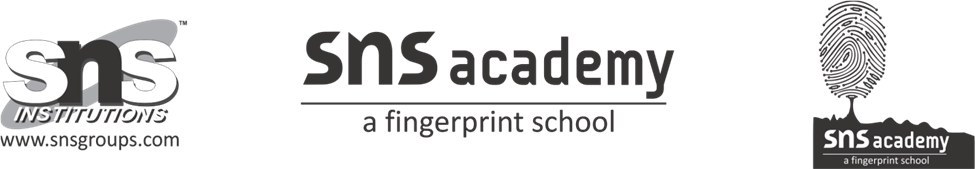 PERIODIC TEST-INAME:	 SUBJECT: MATHSGRADE: 3  	DATE: 13. 7. 22 TIME : 1 ½ HrsFILL IN THE BLANKS	(5X1=5)A trangram is a set of	flat shapes.The line where two faces meet is called an  	The corners that are opposite each other are called  	The view from the side is called the _	_ viewOpposite corners are joined by a  	WRITE THE NUMBER OF CORNERS AND EDGES FOR EACH SHAPE	(4X1=4)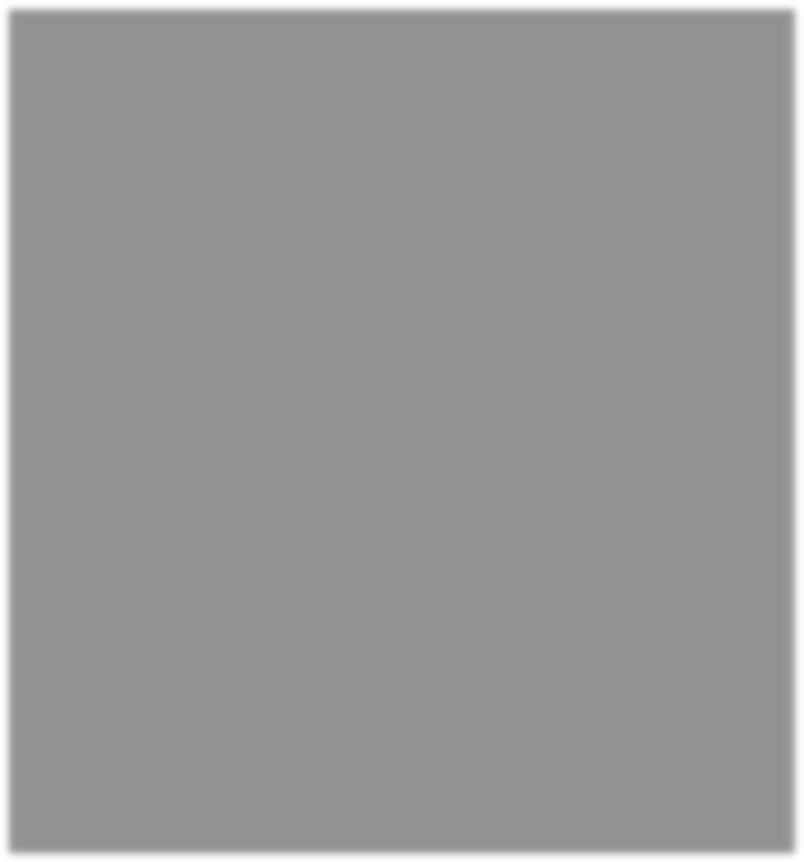 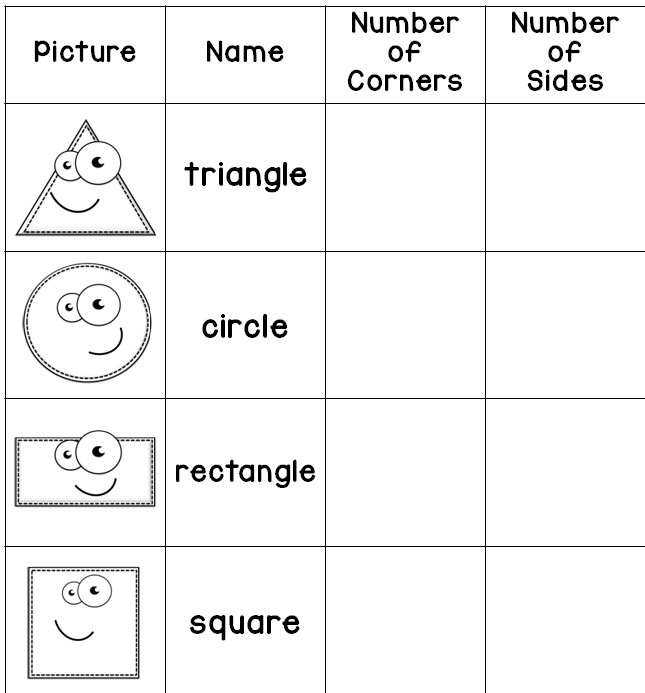 DRAW THE DIAGONALS FOR THE FOLLOWING SHAPES.	(2X1=2)SQUARERECTANGLEMARK EDGE, FACE AND CORNER	(1X3=3)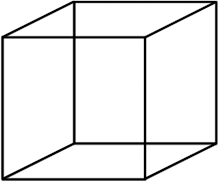 Write top, front or side view of the object.	(3x1=3)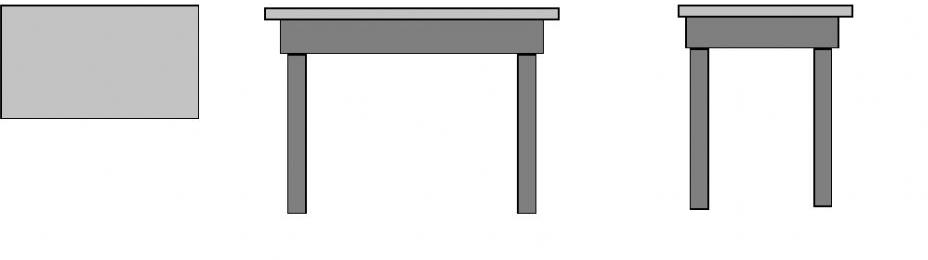 Create tessellations using shapes of your choice.	(2x1=2) a)Tessellations using one shapeb)Tessellations using more than one shapeIdentify the solid shape of the picture.	(1x1=1)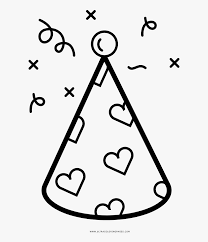 